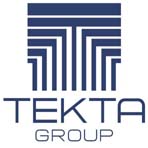 Справка о компании TEKTA GROUPTEKTA GROUP – одна из ведущих девелоперских компаний Московского региона. Основана в 1999 году. С момента основания компания занималась реализацией масштабных проектов в Московской области. Среди реализованных TEKTA GROUP проектов жилые комплексы в Балашихе (ЖК «Акварели»), Мытищах (ЖК «Ньютон»), Одинцове (ЖК «Да Винчи») и Сергиевом Посаде (ЖК «Архимед» и ЖК «Гранд Парк»). Высокое качество строительства TEKTA GROUP подтверждено неоднократными победами компании и её проектов в профессиональных конкурсах. В 2015 году TEKTA GROUP вошла в ТОП-10 застройщиков России по объемам ввода жилья.TEKTA GROUP является одним из крупнейших налогоплательщиков Московской области, инвестирует средства в развитие социальной инфраструктуры и благоустройство территорий, активно принимает участие в формировании комфортной среды обитания в городах своего присутствия. Все жилые комплексы TEKTA GROUP обеспечены собственной социальной и бытовой инфраструктурой.  Благодаря активной социальной позиции, TEKTA GROUP стала одним из первых российских застройщиков, получивших сертификат о присвоении рейтинга корпоративной социальной ответственности, повысив его в 2014 году до уровня АА(s). Объём инвестиций TEKTA GROUP в социальную деятельность – более 1,6 млрд рублей. Используя накопленный опыт и беря из него все лучшее, компания выходит на московский рынок  недвижимости с новой идеологией, получившей название Избранное. В рамках новой концепции, в 2015 году TEKTA GROUP начала реализацию своего первого жилого комплекса в Москве. В ближайших планах компании – реализация ряда масштабных проектов и укрепление позиций в списке крупнейших девелоперов столицы. На сегодняшний день портфель проектов TEKTA GROUP насчитывает более 1,7 млн м2.www.tekta.com